Monday, April 23rd, 2018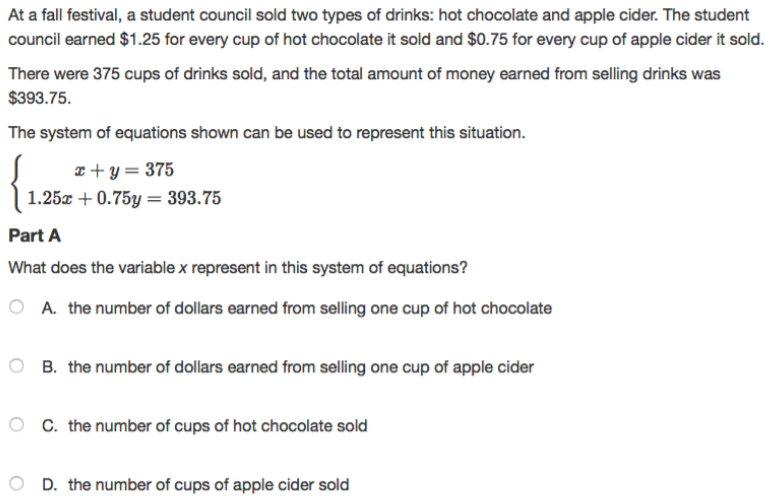 Tuesday, April 24th, 2018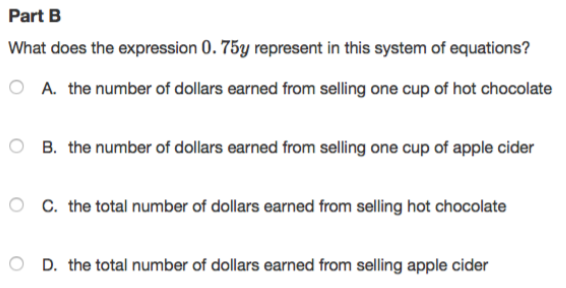 Wednesday, April 25th, 2018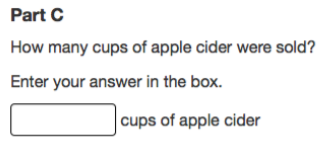 Thursday, April 26th, 2018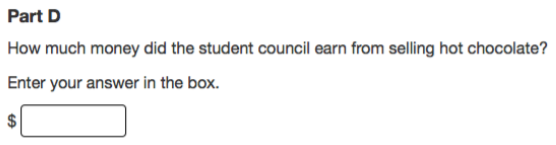 